Warunki programu wsparcia finansowego dla gmin z terenu województwa małopolskiego w zakresie zaopatrzenia w zbiorniki na deszczówkęPostanowienia ogólneW ramach programu Województwo Małopolskie planuje udzielić wsparcia finansowego dla gmin 
w zakresie zaopatrzenia w zbiorniki na deszczówkę dla mieszkańców Województwa, w celu zatrzymania wody opadowej lub roztopowej na terenie nieruchomości lub/i wykorzystania magazynowanej wody na cele gospodarstwa domowego i przydomowych ogrodów. Zbiorniki powinny być zakupione i rozdysponowane mieszkańcom najpóźniej do dnia 31.12.2024 r.Podmiotami uprawnionymi do składania zapotrzebowania są gminy z terenu województwa małopolskiego.Odbiorcami końcowymi są mieszkańcy województwa  - osoby fizyczne (strony umowy z Gminą) będące właścicielami lub współwłaścicielami nieruchomości, na której znajduje się budynek mieszkalny jednorodzinny.Województwo na ten cel przeznacza 500 000 zł.Wnioski o wsparcie należy składać do 30 kwietnia 2024 r, zgodnie ze wzorem formularza, stanowiącym załącznik nr 1 do „Warunków programu wsparcia finansowego dla gmin z terenu województwa małopolskiego w zakresie zaopatrzenia w zbiorniki na deszczówkę”.Zgłoszenia otrzymane po terminie nie będą rozpatrywane.Formularze można dostarczyć w następujący sposób: złożyć osobiście na Dzienniku Podawczym Urzędu Marszałkowskiego Województwa Małopolskiego, ul. Racławicka 56, 30-017 Kraków, od poniedziałku do piątku w godzinach od 8:00 do 16:00, złożyć osobiście na Dzienniku Podawczym jednej z Agend Zamiejscowych Urzędu Marszałkowskiego Województwa Małopolskiego, w godzinach ich otwarcia:  Agenda Zamiejscowa UMWM w Nowym Sączu, ul. Jagiellońska 52, 33-300 Nowy Sącz,  Agenda Zamiejscowa UMWM w Oświęcimiu, ul. Górnickiego 1, 32-600 Oświęcim,  Agenda Zamiejscowa UMWM w Tarnowie, al. Solidarności 5-9, 33-100 Tarnów,  Agenda Zamiejscowa UMWM w Nowym Targu, al. Tysiąclecia 44, 34-400 Nowy Targ,  Agenda Zamiejscowa UMWM w Miechowie, ul. Sobieskiego 4, 32-200 Miechów,  Agenda Zamiejscowa UMWM w Zakopanem, ul. Kościeliska 7, 34-500 Zakopane,  Agenda Zamiejscowa UMWM w Suchej Beskidzkiej, ul. J. Piłsudskiego 23, 34-200 Sucha Beskidzka, przesłać na adres: Urząd Marszałkowski Województwa Małopolskiego, Departament Rolnictwa i Rozwoju Obszarów Wiejskich, ul. Racławicka 56, 30-017 Kraków z dopiskiem „Małopolska Deszczówka 2024”. O terminowym złożeniu dokumentów decyduje data wpływu do Urzędu a nie data stempla pocztowego.przesłać za pośrednictwem Elektronicznej Platformy Usług Administracji Publicznej ePUAP dostępnej pod adresem https://epuap.gov.pl/ na adres elektronicznej skrzynki podawczej Urzędu Marszałkowskiego Województwa Małopolskiego: /947ts6aydy/SkrytkaESP.Kwalifikowane będą jedynie wydatki poniesione najwcześniej po podpisaniu umowy dotacji. Zadanie musi być wykonane (w tym zakup zbiorników i ich rozdysponowanie mieszkańcom) i wszystkie wydatki związane z zadaniem muszą być poniesione do dnia 31 grudnia 2024 r. Ze środków dotacji pokrywane mogą być wydatki udokumentowane dowodami księgowymi wystawionymi na Gminę, poniesione najwcześniej po podpisaniu umowy o udzielenie dotacji. Złożenie formularza nie jest jednoznaczne z przyznaniem pomocy finansowej. Wsparcie finansowe będzie udzielane do wyczerpania środków przeznaczonych na ten cel.Ostateczna decyzja o przyznaniu pomocy finansowej z budżetu Województwa Małopolskiego oraz jej wysokości, zostanie określona w stosownej uchwale Sejmiku Województwa Małopolskiego, po rekomendacji przez Zarząd Województwa Małopolskiego listy gmin do udzielenia pomocy finansowej.Szczegółowe zasady, tryb, warunki i wysokość udzielanej pomocy określą umowy zawierane pomiędzy Województwem Małopolskim a gminą. Wzór umowy zostanie przyjęty przez Zarząd Województwa Małopolskiego odrębną uchwałą. Umowa, o której mowa w ust. 12, określać będzie w szczególności:opis zadania, w tym cel na jaki dotacja została przyznana, termin jego realizacji i wykorzystania środków dotacji,wysokość udzielanej dotacji i tryb płatności,termin i sposób wykorzystania oraz rozliczenia udzielonej dotacji,termin zwrotu niewykorzystanej części dotacji,sposób przekazywania informacji o udzielonej dotacji.Za realizację zadania oraz przedłożenie stosownych dokumentów i wyjaśnień odpowiada Gmina.Okres trwałości przedsięwzięcia - 5 lat od daty jego zakończenia.Zakres szczegółowyDofinansowanie obejmuje:zakup, dostawę, montaż zbiorników do magazynowania wód deszczowych i roztopowych (szczelne zbiorniki retencyjne naziemne), wykonanie i umieszczenie etykiety z informacją o udzieleniu wsparcia finansowego z budżetu Województwa Małopolskiego.Dodatkowe wytyczne zadania: minimalna pojemność zbiornika na deszczówkę: 500 l,  maksymalna pojemność zbiornika na deszczówkę: 1000 l,  dopuszczalna ilość zbiorników dla budynku mieszkalnego jednorodzinnego – 2 szt., dofinansowanie z budżetu województwa ma postać dotacji w wysokości do 85 % kosztów kwalifikowanych, zbiorniki zostaną przekazane mieszkańcom na potrzeby własne np. na podstawie umowy użyczenia w okresie trwałości projektu.Pomoc finansowa (dotacja) nie może być przeznaczona na: finansowanie kosztów stałych działalności podmiotu ubiegającego się o dotację, podatek Vat, jeżeli wnioskodawca ma możliwość jego odzyskania, zakupy i zadania inwestycyjne nie objęte zgłoszeniem i zawartą umową o udzieleniu dotacji.Obowiązki informacyjneGmina zobowiązana jest do informowania mediów, społeczności lokalnej i innych osób, 
o dofinansowaniu realizacji inwestycji przez Województwo Małopolskie w ramach Zadania. Informacja powinna znaleźć się także we wszystkich materiałach, publikacjach, informacjach dla mediów, ogłoszeniach na stronie internetowej i innych dostępnych kanałach promocyjno- informacyjnych, a także we wszystkich wystąpieniach publicznych dotyczących realizowanego Zadania. Zobowiązuje się gminę w szczególności do umieszczenia na pojemnikach etykiety o rozmiarze, co najmniej 20x15 cm z informacją o udzieleniu wsparcia finansowego, zgodnie z projektem jak poniżej: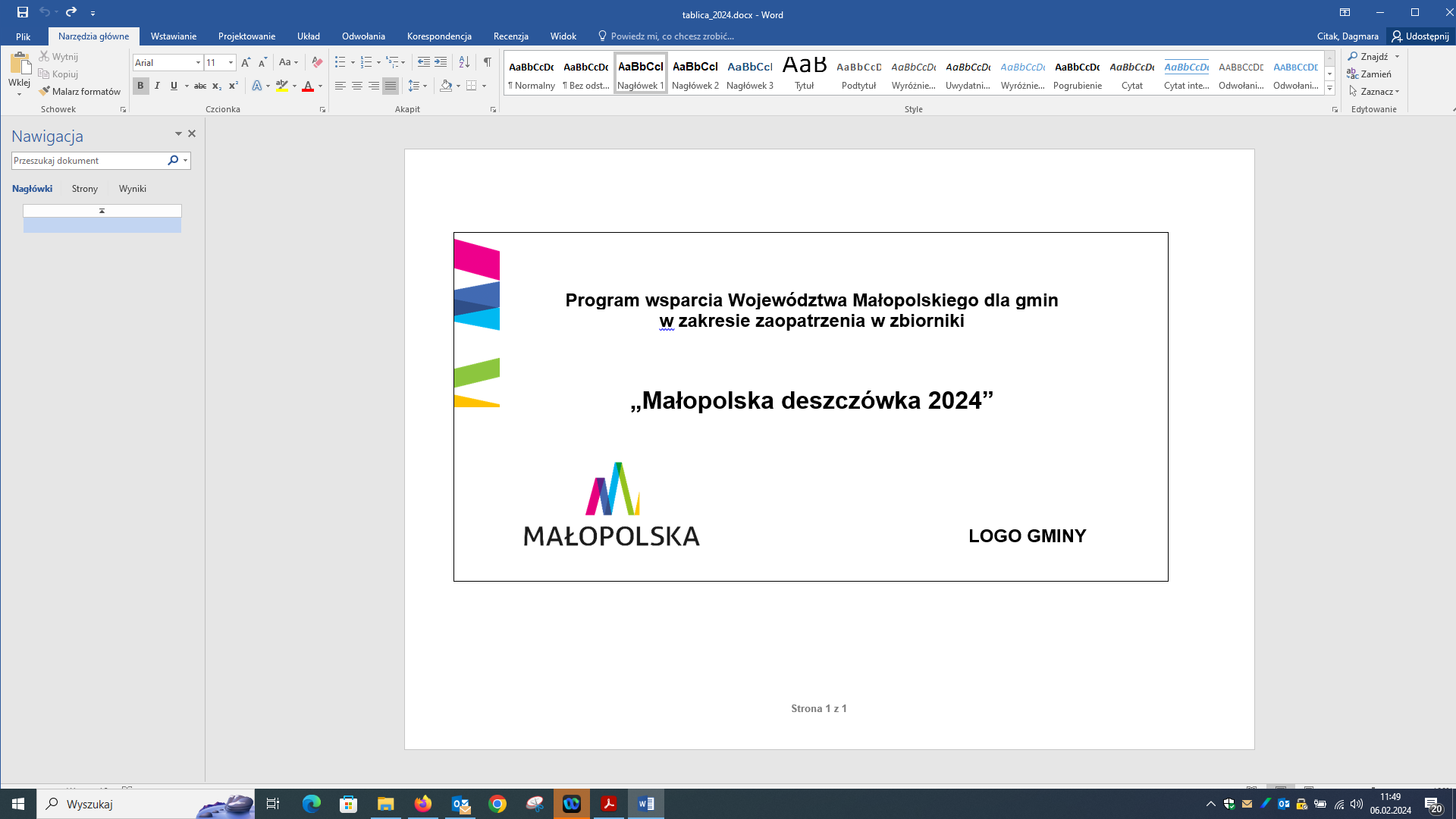 Gmina upoważnia Województwo Małopolskie do rozpowszechniania w dowolnej formie, 
w prasie, radiu, telewizji, Internecie oraz innych publikacjach: nazwy i adresu jednostki, przedmiotu i celu, na który przyznano pomoc finansową oraz informacji o wysokości przyznanych środków, a także informacji o złożeniu lub niezłożeniu sprawozdania z wykonania zadania.Ocena wnioskówOstateczną decyzję o przyznaniu pomocy finansowej wraz z wysokością dotacji, podejmuje Sejmik Województwa Małopolskiego w formie stosownej uchwały. Przy ustalaniu wysokości przyznawanych dotacji uwzględnia się środki finansowe zabezpieczone na Zadanie w budżecie Województwa Małopolskiego.O przyznaniu dotacji gmina zostanie poinformowana w formie elektronicznej.Wnioskodawca może zrezygnować z przyznanej dotacji i odstąpić od zawarcia umowy. W takim przypadku Wnioskodawca jest zobowiązany pisemnie powiadomić Departament Rolnictwa Urzędu Marszałkowskiego Województwa Małopolskiego o swojej decyzji wraz 
z uzasadnieniem, w terminie 7 dni od daty otrzymania informacji o przyznaniu dotacji.Załączniki:Formularz Małopolska Deszczówka 2024.